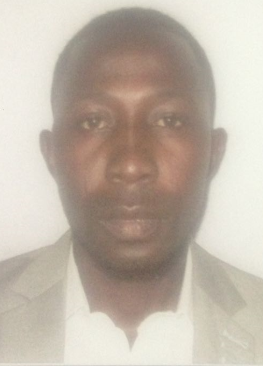 CURRICULUM VITAE                                   AFEEZAFEEZ.332386@2freemail.com                    CAREER OBJECTIVE:With interest in computer science, with a teachable spirit, positively contribute to provide speed growth and development in the organization via learning and utilizing of personal and learned skills, serve passionately and tirelessly for excellence. High creativity and a good team player to aid in achieving organization goals and objectives through team work. PERSONAL DETAILS:Date of Birth:    25th March, 1988Gender:              MaleNationality:	      Nigerian Visa Status:        Tourist Visa Language:           English languageACADEMIC QUALIFICATIONB Tech Computer Science 2nd Class lower DivisionSenior Secondary Certificate Education    Primary Leaving School Certificate                                    WORK EXPERIENCEUNILEVER NIGERIA PLCPOSITION: ADMINISTRATION                                               DURATION: 2013 - 2015JAVY ROYAL MODEL COLLEGEPOSITION: COMPUTER SCIENCE TEACHER         DURATION: 2015 - 2015PERSONAL SKILLS AND ABILITYExcellent Human Relation Skills Good Communication and Interpersonal SkillsAbility to get good, desired results and attention to detailsAbility to work enthusiastically with or without supervision Ability to resist pressure, good team player and ability to adapt  REFERENCE:Will be furnished upon request